WORKSHEET #1My  HouseI live in a                        My house is                              My house has two                            My house has a                                  My house has a                                   My house has a big                               My house has a lot of                              My house has a                                  My house doesn`t  have a                          My house has a                             My house has a big                             My house has a                                   What other places are in my house???Talk about it with your partner.Word BankRoof			Garage				WindowFence			Wall				BedroomKitchen		Living room		BathroomCloset			Basement			FloorBackyard		GardenListening scriptI live in a house                     My house is small                        My house has two bedrooms                       My house has a kitchen                 My house has a Livingroom                      My house has a big bathroom          My house has a lot of closets                My house has a basement                          My house doesn`t have a second floor                 My house has a garage                      My house has a big backyard                   My house has a vegetable gardenTwo type of houses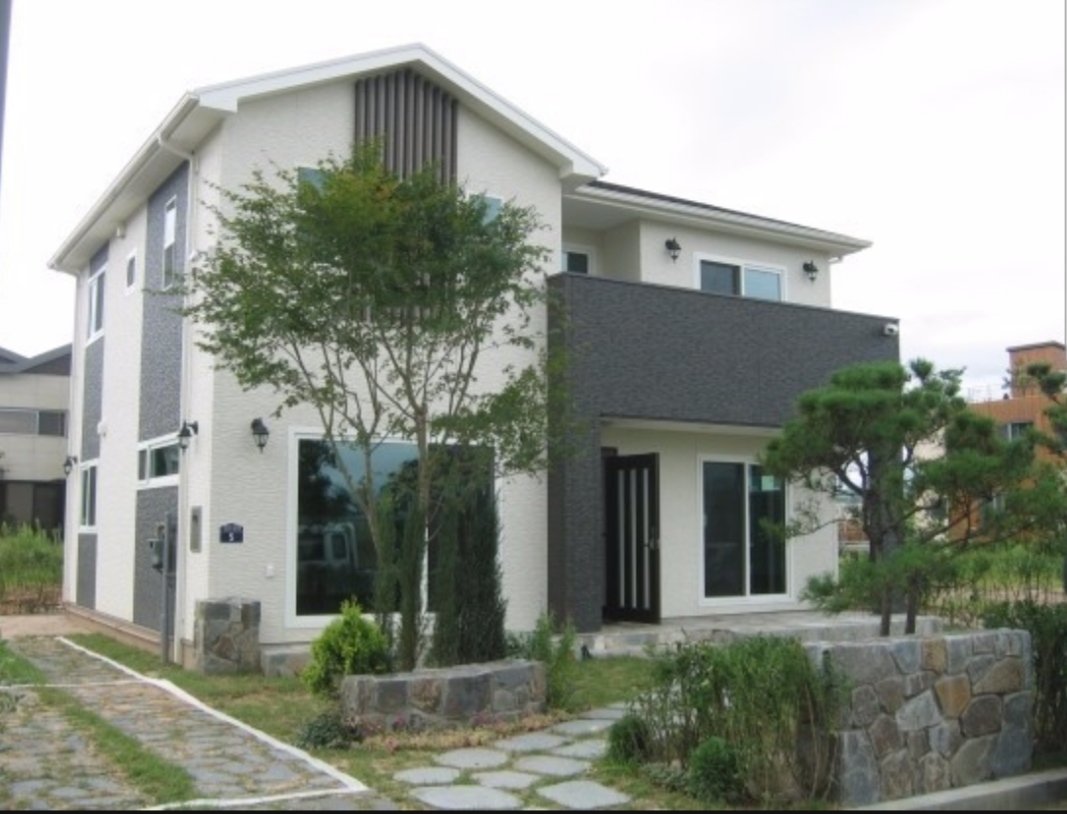 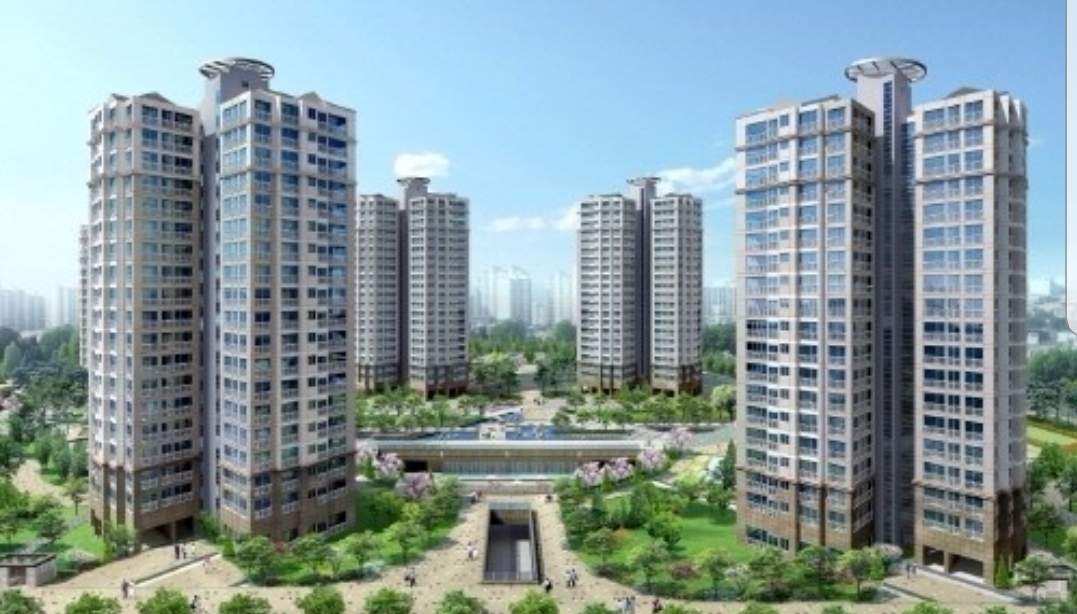 Explaining work sheet for new vocabulariesRoof: A building is the covering on top of it that protects the people and things inside from the weatherGarage: A building in which you keep a car. A garage is often built next to or as part of a house. WindowFence: A barrier between two areas of land made of wood or wire supported by posts. WallBedroom: A room used for sleeping in KitchenLiving room: A room where people sit and relaxBathroom: A room in a house that contains a bath or shower, a washbasin, and sometimes a toilet. Closet: A piece of furniture with doors at the front and shelves inside, which is used for storing things.Basement: A building is a floor built partly or completely below groundFloor: A part of it that you walk on.Backyard: An area of land at the back of a house.Garden: a piece of land next to a house, with flowers, vegetables, other plants, and often grass.Listening for details (True or false): Teacher talkGarage is a building is the covering on top of it that protects the people and things inside from the weather (T/F)Kitchen is a building in which you keep a car. Kitchen is often built next to or as part of a house. (T/F)Fence is a barrier between two areas of land made of wood or wire supported by posts. (T/F)Living room is a room where people sit and relax. (T/F)Floor is a room is a place that contains a bath or shower, a washbasin, and sometimes a toilet. (T/F)Closet is a piece of furniture with doors at the front and shelves inside, which is used for storing things. (T/F)Bedroom is a floor built partly or completely below ground. (T/F)Basement is an area of land at the back of a house. (T/F)Garden is a piece of land next to a house, with flowers, vegetables, other plants, and often grass. (T/F)SOS work sheet■ Listening   ☐ Speaking   ☐ Reading   ☐ Grammar  ☐ WritingTopic: My HouseInstructor:SONG AERI (Ellen)Level:Low IntermediateStudents:10Length:34 MinutesMaterials:-White board, board marker-Computer for audio file-Picture of two different houses -Listening work sheets with blanks(10)#1-Listening for details(10)#2- White papers for drawing(20)-SOS work sheets(10)Aims: -Main aim : Students can improve their listening skill by listening to a familiar subject-Second aim: Students are going to learn new vocabularies by completing worksheets related to houses-Personal aim : I want my students to be able to describe their housesLanguage Skills:Listening: : Ss will listen to the audio file and partner`s speakingSpeaking: Ss will describe each other`s drawing and have a discussionReading: Ss will read worksheets with blanks #1Writing: Ss will write a worksheet about the details of their own house.Language Systems:Lexis: : Idioms used in describing a houseFunction: presenting for a houseGrammar : present tenseAssumptions:Students already knowHow the class is set up (There will be 2 students in pairs at  each table)Their language abilities are similar They know well about basic vocabularies of house.Anticipated Errors and Solutions:If they can`t understand audio file : Give them one or two chances to hear itIf they feel nervous or shy for presenting : Let them present after other`s presentationReferencesListening file : https://youtu.be/RA-CT7BKuQEPictureOxford dictionaryLead-InLead-InLead-InLead-InMaterials: NoneMaterials: NoneMaterials: NoneMaterials: NoneTimeSet UpActivity Teacher TalkStudent3MinWhole classHello everyone, how are you today?Is there anyone who had an interesting event at home? How was it?Answering teacher`s questionPre-ActivityPre-ActivityPre-ActivityPre-ActivityPre-ActivityMaterials: Board, Board marker, picture of houses and apartmentsMaterials: Board, Board marker, picture of houses and apartmentsMaterials: Board, Board marker, picture of houses and apartmentsMaterials: Board, Board marker, picture of houses and apartmentsMaterials: Board, Board marker, picture of houses and apartmentsTimeSet UpTeacher TalkTeacher TalkStudent Activity3MinWhole classPairsBrain Storming(showing picture of two kinds of houses)Guiding questions-Which kind of house do you live in?-what can you see in the picture?Instruction-Discuss about the differences of houses in the picture with your partner-I will give you 3 minutesICQAre you working alone?How much time do you have?What are you doing?Great! Go ahead.(Monitoring discreetly and answer students ‘question)Introduce topicAs I board, today`s topic is “My house”3.   Pre-teach VocabularyInstructionBefore we start, we are going to learn some new vocabulary. (Hand out worksheet #1). Work with a partner and fill in the blanks. I will give you 3 minutes.ICQAre you working alone?How much time do you have?What are you doing?Time’s up!(Check answers as a class).Ok good. Now we are going to listen to an audio file about houses.Discuss about the picture with partner Discuss about the picture with partner Main ActivityMain ActivityMain ActivityMain ActivityMaterials: Audio file from computer, Listening work sheets with blanks(10)#1, New vocabularies worksheets#2Materials: Audio file from computer, Listening work sheets with blanks(10)#1, New vocabularies worksheets#2Materials: Audio file from computer, Listening work sheets with blanks(10)#1, New vocabularies worksheets#2Materials: Audio file from computer, Listening work sheets with blanks(10)#1, New vocabularies worksheets#2TimeSet UpTeacher TalkStudent Activity18MinWhole classIndividuallyWhole classPairsListening for Main IdeaInstructions(Give out worksheet with blanks)We are going listen to audio file about houses.During listening, try to fill in the blanks.I will play the audio file twiceWork alone and I will give you 5minutes.ICQAre you working in groups?How much time do you have?How many times will I play the audio?Ok good let`s listen to audio file and fill in the blanks(play audio file)MonitoringIn front of the class check computer`s condition and volumeInstructions(After listening)Did you fill in the blanks?Who didn`t finish it?(If many students didn`t finish play the audio file one more time)Ok let`s listen one more timeTime is up, let`s check your answers.Listening for DetailsInstruction(Hand out worksheet #2)Now I am going to read sentences describing places of house.Listen carefully and check True or False while I read the sentences.Don`t discuss with your partner and work alone.(Read and check answer)Did you finish checking? Then let`s check your answer. Everybody did a good job!3.   ProductionInstructionWe will do another activity.I am going to give you blank papers. Describe your house to each other and draw the picture of partner`s house.After drawing, show your partner the picture and discuss it.Work in pairs.I will give you 5 minutes.ICQAre you working in alone?How much time do you have?Ok good MonitoringWalk around and check if any student needs helpAnswer the student`s questionInform the time limit “Two minutes left”“Time is up”Now explain about partner`s house to this class one by one. Ok everyone did a great job!!!Listen and writeAnswer the question andCorrectingGuessing andAnswer the questionPresent their house and draw pictures of partner`s houseDraw andPresent partner`s housePost ActivityPost ActivityPost ActivityPost ActivityMaterials: White papersMaterials: White papersMaterials: White papersMaterials: White papersTimeSet UpTeacher TalkStudent Activity8MinWhole classPairsWhole class1.   Feedback(Ask Students if they enjoyed the activity and if they learned something new).Error correctingDid you check your answers without difficulties?Ok good, is there anyone who has a question?(Correct any errors that the students had and answer all questions).ConclusionDid you learn new vocabulary today?What did you learn?Good job! I hope you have enjoyed and learned something new. Have a nice day and see you tomorrow~!Draw and write of their own dream houseCheck answersAsk a questionSOS ActivitySOS ActivitySOS ActivitySOS ActivityMaterials: SOS worksheetMaterials: SOS worksheetMaterials: SOS worksheetMaterials: SOS worksheetTimeSet UpTeacher TalkStudent Activity2MinPairsInstructionIn this activity you have to make right sentences with the words in a box.Work alone and don`t discuss with other students.Make right sentences I  house  in  a    live→My    two   has   house   bedrooms→big house bathroom My a has →My doesn`t house a floor have second →A My big  house backyard has →